VAJA 56 - Makro ukazi v Photoshopu - ActionsV tej vaji se boš naučil, kako posneti in shraniti zaporedje ukazov, ki jih bo photoshop izvedel avtomatično. To uporabi takrat, kadar želimo izvesti enako zaporedje več ukazov enega za drugim na različnih slikah.1. Izberi ukaz:Windows, Actions … dobiš okno Actions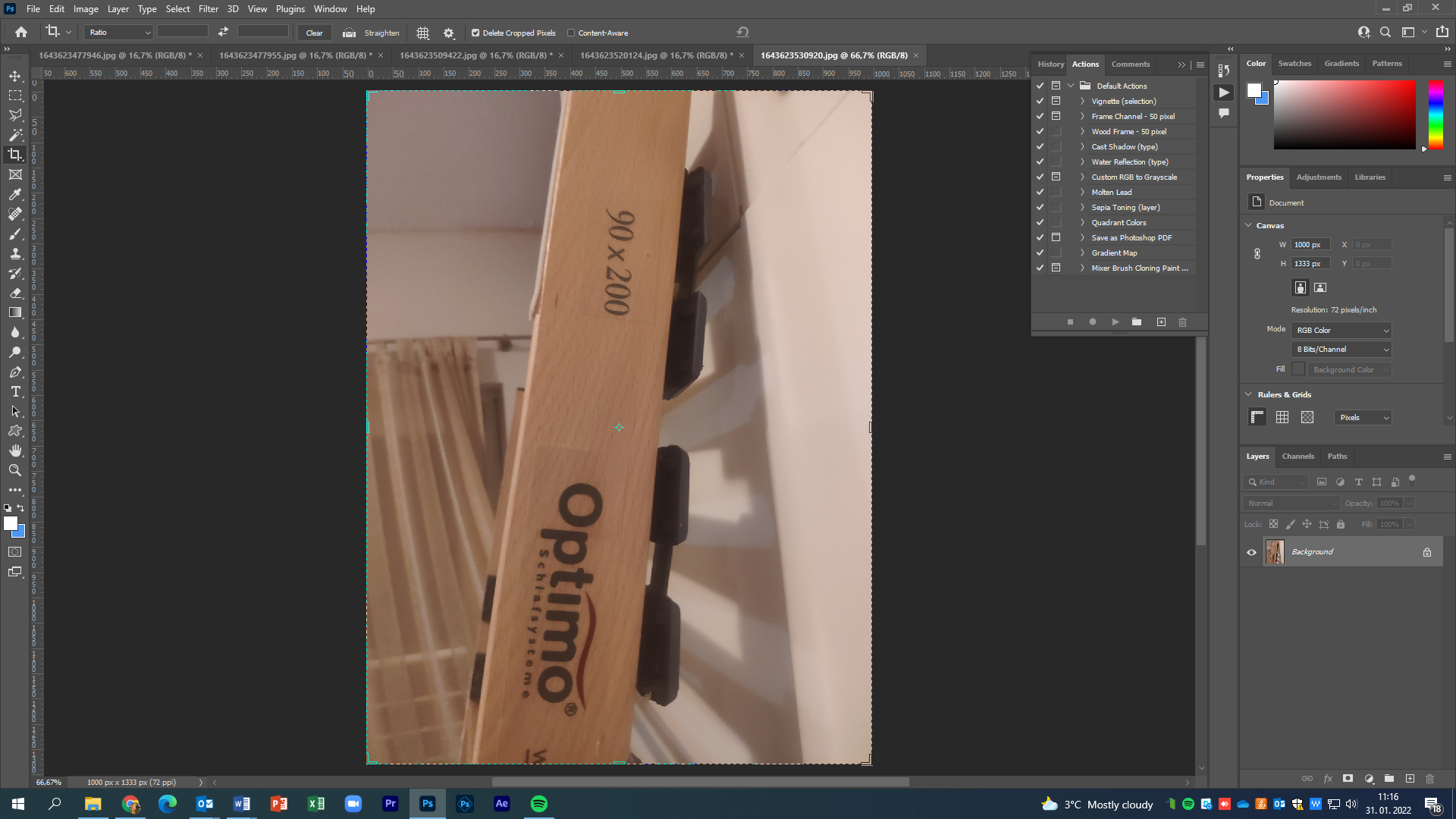 Izbereš spodaj - Create new Actions  - 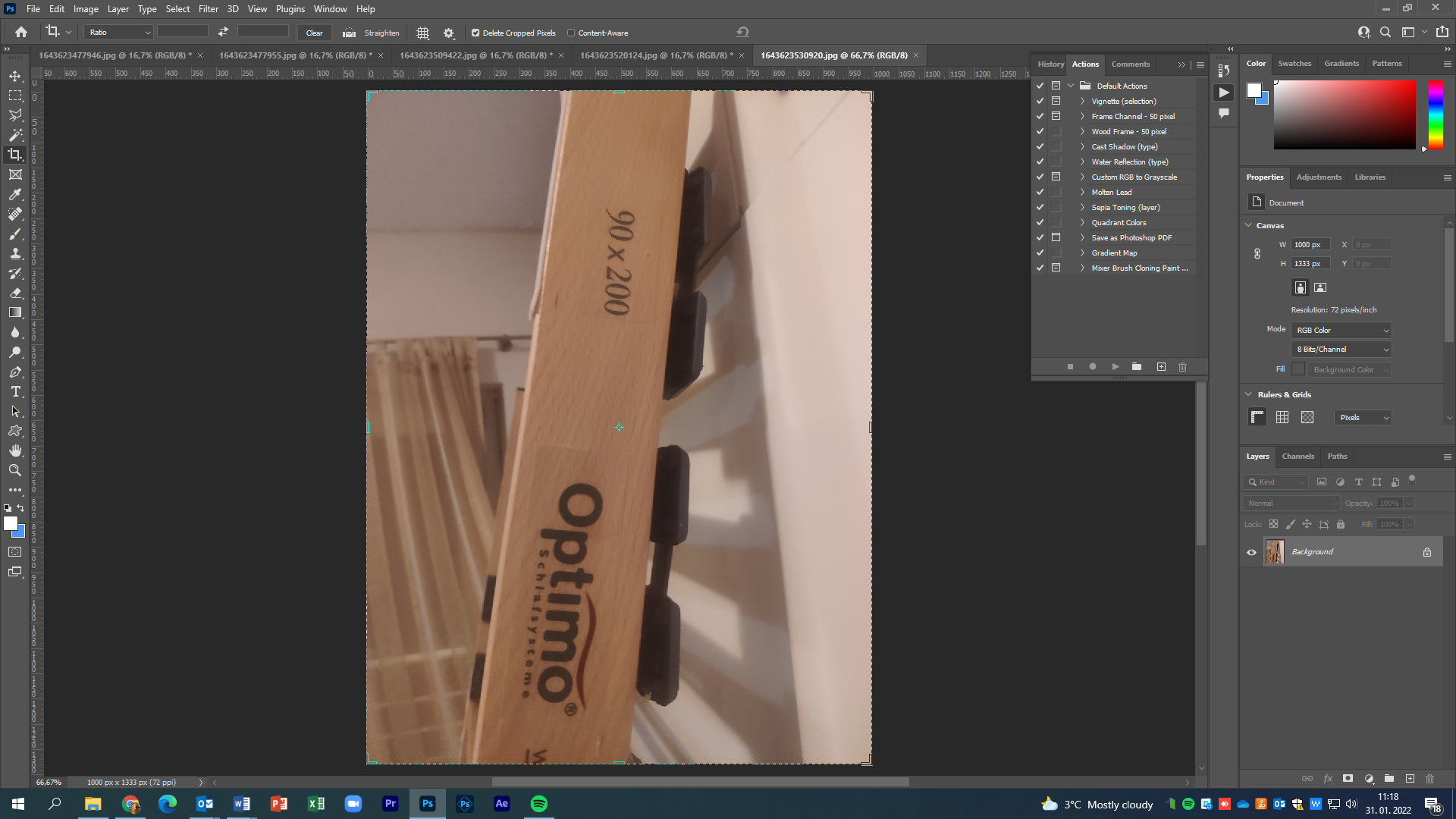 in poimenuješ novi set ukazov, recimo "Zmanjšaj sliko 1000 shrani"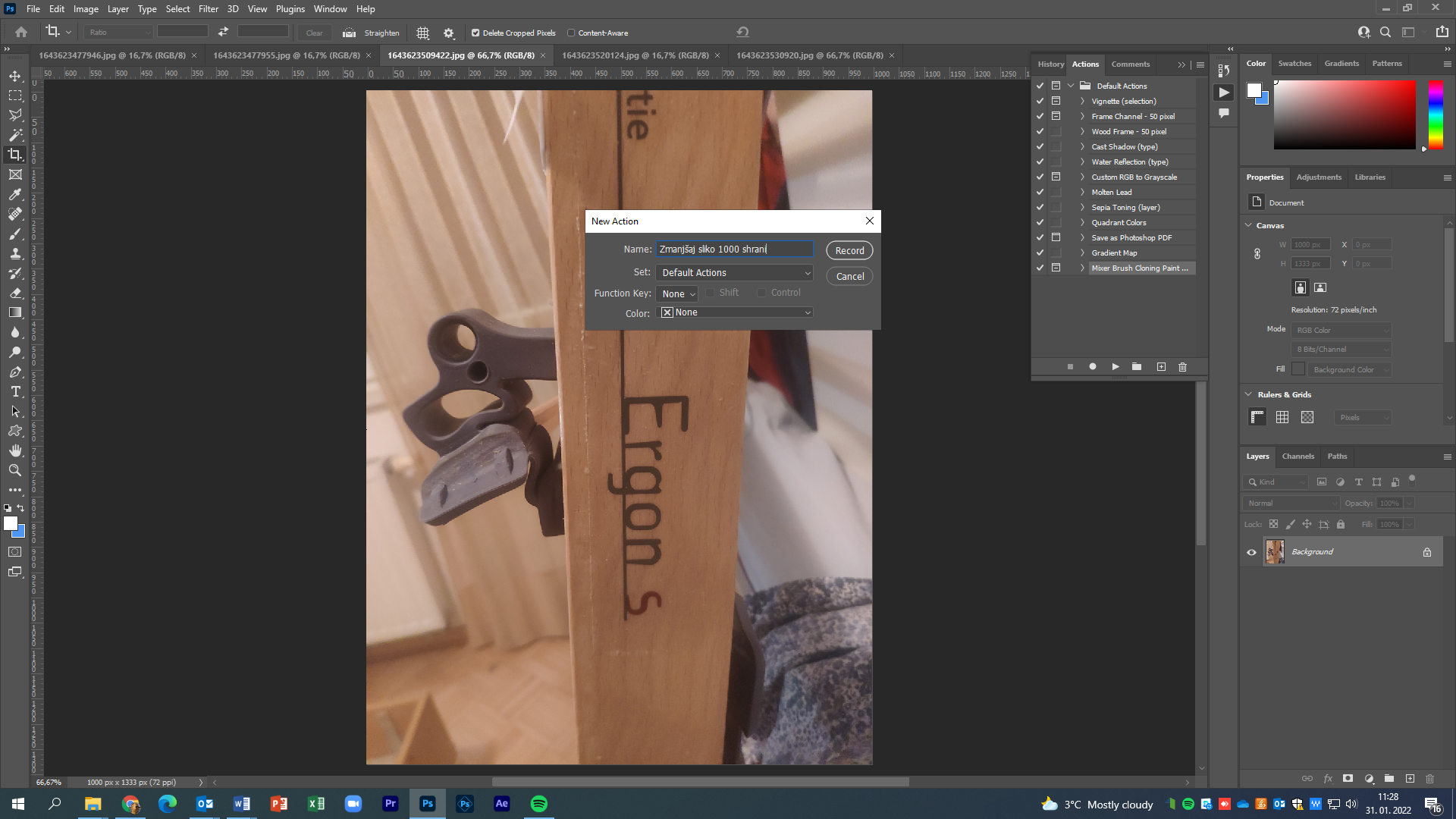 Sedaj Photoshop snema vse ukaze, ki jih boš izvedel na tej sliki.Naredi recimo: Image, Image Size, širina 1000 in še File, Save.Ustavi snemanje s Stop .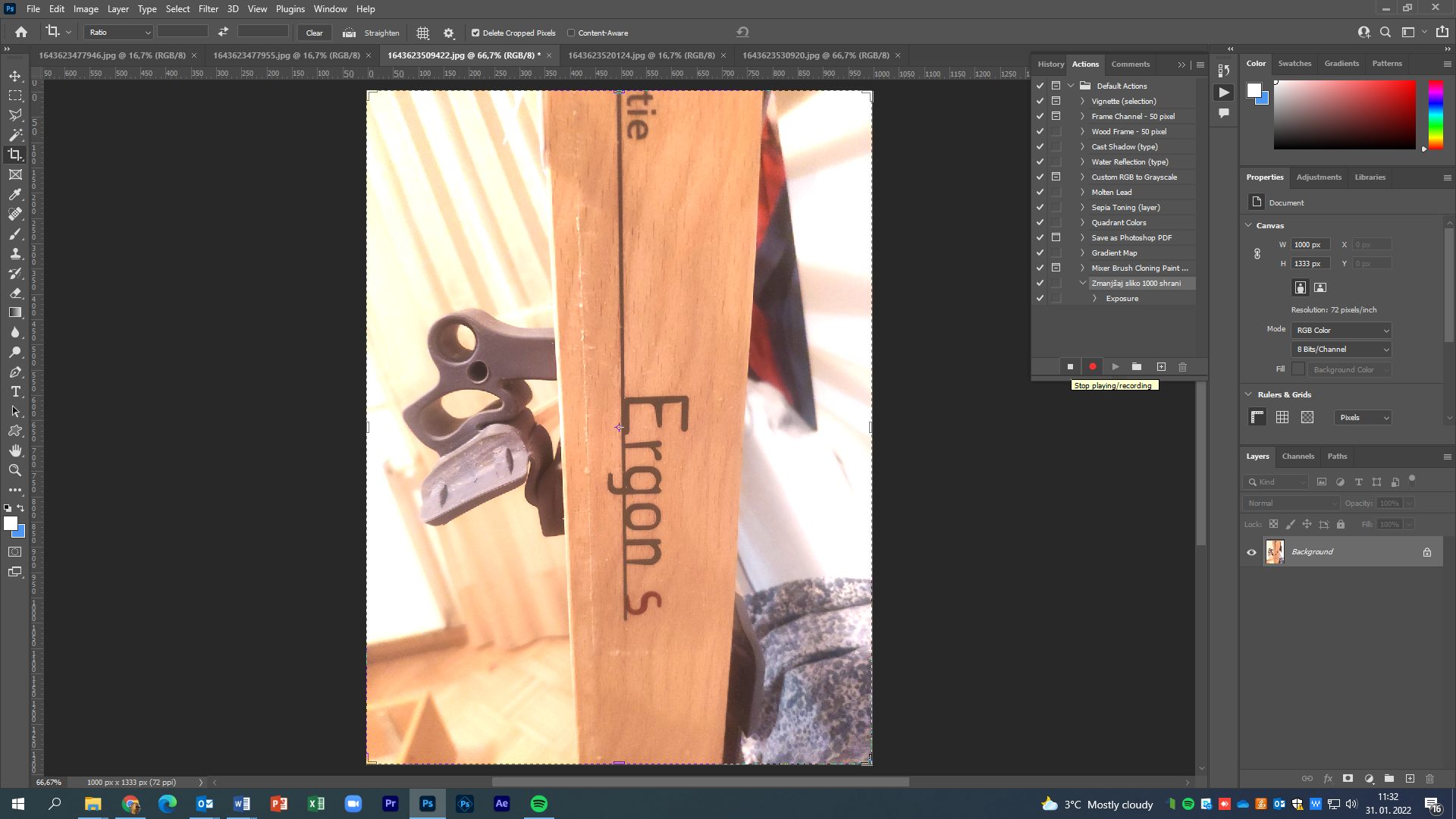 Photoshop si je zaporedje ukazov zapomnil.2. Sedaj ta "makro ukaz" oz. Actions izvedi na drugi sliki. Odpreš drugi sliko in potrdiš PLAY.3. Naredi primer.naredi Actions v katerem narediš zaporedje ukazov kot recimo:
- pomanjšaj sliko,- spremeni saturacijo,- spremeni brightnes- naredi še nekaj po tvojem izboru- shraniIzvedi ta Actions na različnih slikah.Tutorial: https://www.youtube.com/watch?v=NvdtFoetEmcEKONOMSKA ŠOLANOVO MESTOVAJA V PHOTOSHOPUMedijsko oblikovanjeZdenko Potočar